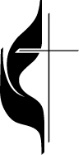 Report of the TrusteesThe trustees are amenable to the Charge Conference and as such are required to make an annual report(¶ 2550). Additional reports should be made as requested by the Charge Conference or Church Council or equivalent. Numbers in parentheses refer to paragraphs in the 2016 Book of Discipline.Copies of this report should be filed with the recording secretary, pastor, district superintendent and the board of trustees.                                                                                         DATE OF PRIOR CHARGE CONFERENCE   			           DATE OF CURRENT CHARGE CONFERENCEOrganization for the present conference year was effective (date)      ,by electing the following officers (no less than three, and up to nine persons):	2.  Is the local church incorporated (¶2529.1a)?   Yes   No3. a. Name or names in which title to each piece of property is recorded, as shown by civil land records (¶¶2536, 2538):   b. Who is the custodian of deeds and other legal papers?    c. Where are they kept?  4. Does each deed contain trust clause (¶2503)?  Yes   No5. Do you have a long-term plan for the replacement of facilities and equipment as they deteriorate?  Yes   No6. a. Insurance (¶2533.2, 2550.7)   b. Have the buildings been inspected for fire and other safety hazards within the past year?   Yes   No   c. Have you assessed the replacement value within the last 5 years?  Yes   No   d. Who performed the assessment?    e. Does the church have a Safe Sanctuary Policy?  Yes   No   f.  Is the amount of insurance adequate?  Yes   No       (to determine adequacy of coverage, please use the GCFA Insurance Worksheet found at https://www.gcfa.org/media/2629/minimum-insurance-requirements-november_2019_revision-final.pdf7. a. Has an annual accessibility audit for church properties been conducted (¶ 2533.6)?  Yes   No       (attach as a report; an example accessibility audit form may be found at http://www.gcfa.org/forms-and-resources )    b. If needed, have you developed an accessibility plan?  Yes   No (Attach plan)8. Provide a detailed list of income-producing and permanent funds:(Attach as a supplement a statement “clarifying the manner in which these investments made a positive contribution toward the realization of the goals outlined in the Social Principles of the church and showing the investments are socially responsible...’’ ¶ 2533.5 and ¶ 2550.9)	President of Trustees _________________________________________ChurchChargeDistrictAnnual ConferenceAnnual ConferenceFor the period beginning, and endingNameNameNameTerm ExpiresPresidentPresidentVice PresidentVice PresidentVice PresidentSecretarySecretaryTreasurerTreasurerMemberMemberMemberMemberMemberName(s)OfficeBookPageChurch BuildingsChurch BuildingsParsonages  Parsonages  OtherOtherItem Insured/InsuranceReplacementValueAmountof CoverageTypeof CoverageCompanyRestricted ByCoinsurance(Yes or Noand amount)Restricted ByCoinsurance(Yes or Noand amount)Restricted ByCoinsurance(Yes or Noand amount)ExpiresWhenChurch Buildings$$YAmount::Church Buildings$$NAmount::Parsonages$$YAmount:Parsonages$$NAmount:Church Furnishingsand Equipment$$YAmount:Church Furnishingsand Equipment$$NAmount:Parsonage Furnishings and Equipment$$YAmount:Parsonage Furnishings and Equipment$$NAmount:Vehicle(s) $$YAmount:Vehicle(s) $$NAmount:General Liability$YAmount:General Liability$NAmount:Worker’s CompensationYAmount:Worker’s CompensationNAmount:Directors and Officers/Errors and Omissions/Crime$YAmount:Directors and Officers/Errors and Omissions/Crime$NAmount:Professional LiabilityCoverage (IncludingSexual Misconduct)$YAmount:Professional LiabilityCoverage (IncludingSexual Misconduct)$NAmount:ItemDateReceivedAmountWhere InvestedIncomeHow Incomeis Used for MinistryPrinted Name:Printed Name:Date: